Схема подключения трехфазного электросчетчика с помощью трех трансформаторов тока к 4-х проводной сети 0,4 кВ без трансформаторов напряжения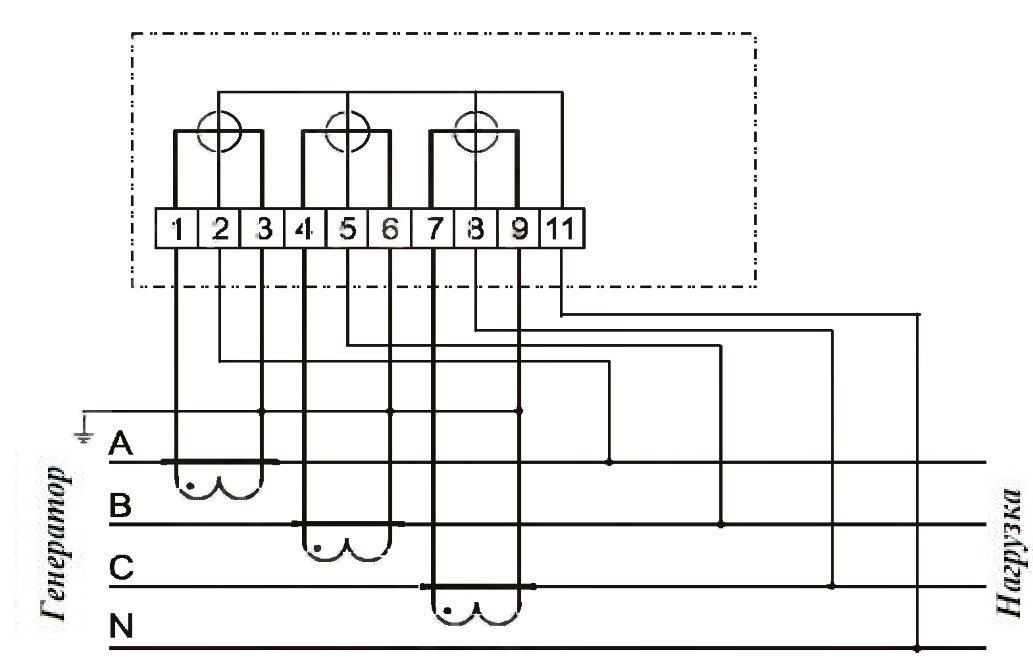 